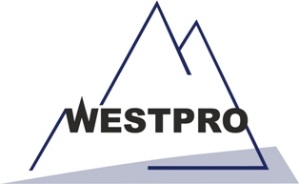 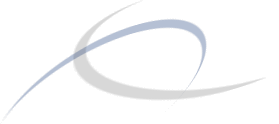 Cuestionario de Chancador de ConoWestpro Machinery Inc.P.O. Box 726Vernon, BC, Canada, V1T 6N6Tel: (250) 549-6710Fax: (250) 549-6735 Email: sales@westpromachinery.com www.WestproMachinery.comWSI:      WSI:      WSI:      Información del ClienteInformación del ClienteInformación del ClienteNombre de la Empresa:      Nombre de la Empresa:      Nombre de la Empresa:      Numero de Referencia del Cliente:      Numero de Referencia del Cliente:      Numero de Referencia del Cliente:      Contacto:      Contacto:      Contacto:      Dirección:      Dirección:      Dirección:      Teléfono:      Teléfono:      Teléfono:      Fax:      Fax:      Fax:      Email:      Email:      Email:      CuestionarioCuestionarioCuestionarioDatos del MaterialDatos del MaterialDatos del MaterialDatos del ProcesoDatos del ProcesoDatos del ProcesoComposición del Material:      Composición del Material:      Composición del Material:      Solidos Métricos THP: Solidos      Solidos Métricos THP: Solidos      Solidos Métricos THP: Solidos      Solidos S.G.:      Solidos S.G.:      Solidos S.G.:      Humedad en la Alimentación (%w/w):      Humedad en la Alimentación (%w/w):      Humedad en la Alimentación (%w/w):      Tamaño de la Partícula de Alimentación (F80):      Tamaño de la Partícula de Alimentación (F80):      Tamaño de la Partícula de Alimentación (F80):      Índice del trabajo de trituración:      Índice del trabajo de trituración:      Índice del trabajo de trituración:      Tamaño del Producto (P80):      Tamaño del Producto (P80):      Tamaño del Producto (P80):      Datos del EquipoDatos del EquipoDatos del EquipoDatos del SitioDatos del SitioDatos del SitioPortátil             Modular             Fijo Portátil             Modular             Fijo Portátil             Modular             Fijo Planta de Energía Eléctrica: Voltios            Fase      Planta de Energía Eléctrica: Voltios            Fase      Planta de Energía Eléctrica: Voltios            Fase      Transportador de Descarga: SI           NO Transportador de Descarga: SI           NO Transportador de Descarga: SI           NO Ubicación del sitio:      Ubicación del sitio:      Ubicación del sitio:      Si la respuesta es SI, Altura de la Descarga:      Zaranda Vibradora:              SI           NO Si la respuesta es SI, Altura de la Descarga:      Zaranda Vibradora:              SI           NO Si la respuesta es SI, Altura de la Descarga:      Zaranda Vibradora:              SI           NO Elevación del sitio (Sobre el nivel del mar):            pies        mts Elevación del sitio (Sobre el nivel del mar):            pies        mts Elevación del sitio (Sobre el nivel del mar):            pies        mts Si la respuesta es SI, Indique la Cantidad:      Si la respuesta es SI, Indique la Cantidad:      Si la respuesta es SI, Indique la Cantidad:      Temperatura de Diseño durante Invierno:      Temperatura de Diseño durante Invierno:      Temperatura de Diseño durante Invierno:      Si la respuesta es SI, Indique las Dimensiones:      Si la respuesta es SI, Indique las Dimensiones:      Si la respuesta es SI, Indique las Dimensiones:      Temperatura de Diseño durante Verano:        Temperatura de Diseño durante Verano:        Temperatura de Diseño durante Verano:        Exterior o Interior:      Exterior o Interior:      Exterior o Interior:      Datos del Proyecto Datos del Proyecto Datos del Proyecto Etapa del Proyecto:Preliminar Prefactibilidad Prefactibilidad Factibilidad Construcción Fecha para la Compra:      Fecha para la Compra:      Fecha para la Compra:      Presupuesto: SI          NO Presupuesto: SI          NO Presupuesto: SI          NO ¿Financiamiento Recibido? SI         NO ¿Financiamiento Recibido? SI         NO ¿Financiamiento Recibido? SI         NO ¿Requiere Cotización para Transporte? SI           NO ¿Requiere Cotización para Transporte? SI           NO ¿Requiere Cotización para Transporte? SI           NO Fecha Requerida en sitio:      Fecha Requerida en sitio:      Fecha Requerida en sitio:      Nombre del Puerto o Destino Final:      Nombre del Puerto o Destino Final:      Nombre del Puerto o Destino Final:      Comentarios Adicionales:      Comentarios Adicionales:      Comentarios Adicionales:      